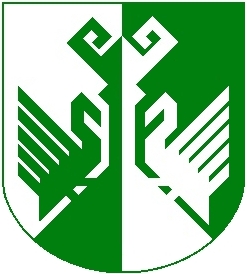 от 20 августа 2015 года  № 388Об утверждении порядка содержания автомобильных дорог местного значенияВ соответствии со статьей 17 Федерального закона №257-ФЗ от 08.11.2007 «Об автомобильных дорогах и о дорожной деятельности в Российской Федерации и о внесении изменений в отдельные законодательные акты Российской Федерации», статьей 15 Федерального закона от 06.10.2003 N 131-ФЗ "Об общих принципах организации местного самоуправления в Российской Федерации», руководствуясь Уставом муниципального образования «Сернурский муниципальный район» администрация муниципального образования «Сернурский муниципальный район» п о с т а н о в л я е т:1. Утвердить Порядок содержания автомобильных дорог местного значения (прилагается).2. Обеспечить содержание автомобильных дорог местного значения в соответствии с Порядком содержания автомобильных дорог местного значения.3. Контроль за  исполнением настоящего постановления возложить на первого заместителя главы администрации муниципального образования «Сернурский муниципальный район» Кугергина А.В.4. Разместить настоящее постановление на официальном сайте администрации муниципального образования «Сернурский муниципальный район» в информационно-коммуникационной сети «Интернет».5. Настоящее постановление вступает в силу со дня официального опубликования.Утвержденпостановлением администрации МО «Сернурский муниципальный район»№ 388 от 20.08.2015 г.Порядоксодержания автомобильных дорог местного значения1. Настоящий порядок содержания автомобильных дорог местного значения (далее - порядок), определяет правила организации и проведения работ по поддержанию надлежащего технического состояния автомобильных дорог общего пользования местного значения муниципального образования «Сернурский муниципальный район» (далее - автомобильные дороги), в целях обеспечения безопасного и бесперебойного движения по ним (далее - работы по содержанию автомобильных дорог).2. Администрация МО «Сернурский муниципальный район» планирует, координирует и организует работу по содержанию автомобильных дорог.3. Содержание автомобильных дорог осуществляется на основании муниципальных контрактов, заключаемых с юридическими лицами и индивидуальными предпринимателями в порядке, установленном законодательством Российской Федерации о контрактной системе в сфере закупок товаров, работ, услуг для обеспечения государственных и муниципальных нужд.4. Дорожные работы осуществляются в соответствии с классификацией работ по содержанию автомобильных дорог, утвержденной Приказом Министерства транспорта Российской Федерации «Об утверждении Классификации работ по капитальному ремонту, ремонту и содержанию автомобильных дорог».5. Организации, заключившие муниципальные контракты по содержанию автомобильных дорог, обязаны при производстве работ соблюдать требования к содержанию элементов автомобильных дорог местного значения (приложение к порядку).6. Календарные даты для летнего и зимнего периода выполнения основных дорожных работ по содержанию автомобильных дорог устанавливаются Администрацией ежегодно, до 25 декабря текущего года. Исходя из фактических и прогнозируемых погодных условий Администрация может принимать решение о сокращении либо продлении сроков того или иного периода.7. Контроль качества выполнения работ по содержанию автомобильных дорог осуществляется в соответствии с действующим законодательством.8. Организация работ по содержанию автомобильных дорог включает в себя следующие мероприятия:а) оценка технического состояния автомобильных дорог;б) разработка проектов работ по содержанию автомобильных дорог (далее - проекты) или сметных расчетов стоимости работ по содержанию автомобильных дорог (далее - сметные расчеты);в) проведение работ по содержанию автомобильных дорог осуществляется в соответствии с утвержденными проектами работ или сметными расчетами;г) приемка работ по содержанию автомобильных дорог.9. Оценка технического состояния автомобильных дорог проводится в порядке, утвержденном Приказом Министерства транспорта Российской Федерации «О порядке проведения оценки технического состояния автомобильных дорог».10. По результатам оценки технического состояния автомобильных дорог и в соответствии с проектами организации дорожного движения, а также с учетом анализа аварийности осуществляется формирование плана разработки проектов и (или) сметных расчетов.11. План разработки проектов утверждается Администрацией.12. Проекты или сметные расчеты разрабатываются с учетом установленной Приказом Министерства транспорта Российской Федерации «Об утверждении Классификации работ по капитальному ремонту, ремонту и содержанию автомобильных дорог» классификации работ по содержанию автомобильных дорог, а также периодичности проведения работ по содержанию автомобильных дорог.13. Приемка выполненных работ по содержанию автомобильных дорог осуществляется в соответствии с условиями заключенных муниципальных контрактов на их выполнение.14. За нарушение порядка исполнители работ по содержанию автомобильных дорог несут административную ответственность, предусмотренную Законом Республики Марий Эл «Об административных правонарушениях»Приложение 1к Порядку содержанияавтомобильных дорогместного значенияТребования к проведению основных дорожных работпо содержанию автомобильных дорог общего пользования местного значения на территории МО «Сернурский муниципальный район»<*> Примечание: Сроки устанавливаются на основании Государственного стандарта Российской Федерации ГОСТ Р "Автомобильные дороги и улицы. Требования к эксплуатационному состоянию, допустимому по условиям обеспечения безопасности дорожного движения".ШЕРНУРМУНИЦИПАЛЬНЫЙ  РАЙОНЫНАДМИНИСТРАЦИЙЖЕАДМИНИСТРАЦИЯ СЕРНУРСКОГО МУНИЦИПАЛЬНОГО РАЙОНАПУНЧАЛПОСТАНОВЛЕНИЕГлава администрацииСернурскогомуниципального районаС. Адиганов№п/п№п/пТребованияк состояниюавтомобильных дорогОсновные видыдорожных работСрок выполнения работпо дорогам112341. Летний период содержания1. Летний период содержанияа) Покрытие проезжей частиа) Покрытие проезжей частиПокрытие на дорогах с усовершенствованным типом покрытия должно быть чистым, без посторонних предметов, без просадок, выбоин, иных повреждений, затрудняющих движение транспортных средств.Горизонтальная разметка наносится в соответствии с требованиями действующих нормативных документов.Автомобильные дороги с переходными типами дорожных одежд не должны иметь колейности, выбоин, нарушений поперечного и продольного профиляОчистка от пыли и грязи после зимнего периодаДо 01.05Ямочный ремонт асфальтобетонных покрытий после зимнего периодаЯмочный ремонт асфальтобетонных покрытий после зимнего периодаДо 09.05Заделка трещин в асфальтобетонном покрытии после зимнего периодаЗаделка трещин в асфальтобетонном покрытии после зимнего периодаДо 09.05Нанесение горизонтальной разметки на дорогах с асфальтобетонным покрытиемНанесение горизонтальной разметки на дорогах с асфальтобетонным покрытиемДо 20.05Восстановление профиля гравийных дорог с добавлением нового материалаВосстановление профиля гравийных дорог с добавлением нового материала1 раз до 15.04,1 раз на школьных маршрутах до 30.08 и 1 раз по мере необходимостиПланировка проезжей части гравийныхдорог автогрейдеромПланировка проезжей части гравийныхдорог автогрейдером1 раз до 01.05,1 раз на школьных маршрутах до 30.08 и не менее 3 раз в течение летнего сезонаУстранение отклонений крышек люков и решеток дождеприемников относительно уровня покрытияУстранение отклонений крышек люков и решеток дождеприемников относительно уровня покрытияНе более 1 суток*Устранение отклонений верха головки рельса железнодорожных путей относительно покрытия, расположенных в пределах проезжей частиУстранение отклонений верха головки рельса железнодорожных путей относительно покрытия, расположенных в пределах проезжей частиНе более 2 суток с момента обнаружения*Замена разрушенных крышек люков и решеток дождеприемниковЗамена разрушенных крышек люков и решеток дождеприемниковНе более 3 часов*б) Земляное полотно и полоса отводаб) Земляное полотно и полоса отводаОбочины на автомобильных дорогах должны быть спланированы и не должны быть ниже уровня прилегающей кромки асфальтобетонного покрытия более чем на 4 см. Возвышение обочины над проезжей частью при отсутствии бордюра не допускается. На пересечениях и примыканиях автомобильных дорог, на железнодорожных переездах, в зоне автобусных остановок и на кривых в плане должна быть обеспечена видимость в соответствии с требованиями СНиП 2.0.5.0.2-85.Растительность на обочинах и в полосе отвода не должна мешать восприятию дорожных условий.Полоса отвода должна быть чистой, без мусора и посторонних предметовОчистка тротуаров и пешеходных дорожек от пыли и грязи, обеспыливание тротуаровПостоянно по мере необходимостиПланировка обочин автогрейдеромПланировка обочин автогрейдером1 раз до 15.05 и не менее 3 раз в течение летнего периода по мере необходимостиДосыпка обочин песчано-гравийной смесью в заниженных местах у «зависшей» кромки асфальтобетонного покрытияДосыпка обочин песчано-гравийной смесью в заниженных местах у «зависшей» кромки асфальтобетонного покрытияВесной до 01.05., по мере необходимости устранение в течение 3 сутокСкашивание травы на обочинахСкашивание травы на обочинах1 раз до 15.06 и 2 раза в течение летнего периодаРасчистка полосы отвода от кустарника и деревьев на участках с ограниченной видимостьюРасчистка полосы отвода от кустарника и деревьев на участках с ограниченной видимостьюВесной до 01.05 и в течение года по мере необходимостиУборка полосы отвода от мусорных свалокУборка полосы отвода от мусорных свалокВесной до 01.05, далее в течение 3 суток с момента обнаруженияЗасыпка промоин, восстановление продольного водоотвода и водосбросных лотковЗасыпка промоин, восстановление продольного водоотвода и водосбросных лотковВ течение года по мере необходимости, в течение 1 суток с момента обнаруженияв) Искусственные и защитные дорожные сооруженияв) Искусственные и защитные дорожные сооруженияПроезжая часть мостов и путепроводов, деформационные швы не должны иметь дефектов, влияющих на безопасность движения и сохранность сооружения.Водопропускные трубы, водоотводные и водосбросные лотки у искусственных сооружений,водоотводные канавы должны быть в исправном состоянии и обеспечивать поверхностный водоотвод.Укрепление откосов у искусственных сооружений не должно иметь видимых разрушенийПодготовка водопропускных труб к пропуску весеннего паводкаМарт – апрель с учетом погодных условийУстранение дефектов водоотводных устройствУстранение дефектов водоотводных устройствДо 09.05 и по мере необходимостиЛиквидация размывов на укреплении водоотводных и водосбросных устройств у искусственных сооруженийЛиквидация размывов на укреплении водоотводных и водосбросных устройств у искусственных сооруженийВ течение 3 суток с момента обнаруженияПрочистка водоотводных канавПрочистка водоотводных канавДо 01.06 и по мере необходимостиОчистка отверстий труб, колодцев ливневой канализации и от грязи и наносовОчистка отверстий труб, колодцев ливневой канализации и от грязи и наносовВ ходе проведения противопаводковых мероприятий до 01.05, 2 раза в течение летнего периода, 1 раз до 01.10г) Элементы обустройстваг) Элементы обустройстваАвтобусные остановки круглогодично должны содержаться в чистоте и порядке, автопавильон не должен иметь дефектов, угрожающих жизни и здоровью пользователей, и должен отвечать требованию эстетического визуального восприятия, скамейка и урна должны выполнять свое функциональное предназначение.Дорожные знаки, ограждающие и направляющие устройства должны быть чистыми, без повреждений, следов ржавчины, окрашенными и должны иметь вертикальную разметку (за исключением оцинкованныхповерхностей) и световозвращатели, обеспечивающие видимость а темное время суток.Дорожные знаки, горизонтальная разметка должны соответствовать требованиям действующих стандартов, проектам организации дорожного движения, дислокациям и схемам, согласованным с Государственной инспекцией безопасности дорожного движения Управления внутренних дел по Тверской области.Освещение в темное время суток должно выполнять свои функцииОчистка автобусных остановок от пыли, грязи и мусораДо 01.05, далее не менее 1 раза в месяцЗамена или восстановление поврежденных дорожных знаковЗамена или восстановление поврежденных дорожных знаковВ течение 3 суток с момента обнаружения*Обновление дорожных знаков после зимнего периодаОбновление дорожных знаков после зимнего периодаДо 01.05До 01.05Снятие временных дорожных знаковСнятие временных дорожных знаковВ течение 1 суток после окончания ремонта*Содержание наружного освещенияСодержание наружного освещенияежедневно2. Зимний период содержания2. Зимний период содержанияа) Покрытие проезжей частиа) Покрытие проезжей частиПокрытие автомобильных дорог с интенсивностью движения свыше 1000 автомобилей в сутки содержится в чистом виде, после снегопадов, гололеда очищается от снега и обрабатывается противогололедными материалами в установленное нормативными документами время.Допускается содержание автодорог с асфальтобетонным покрытием (интенсивностью менее 1000 автомобилей в сутки) и дорог с переходными типами покрытий под снежным накатом. Формирование снежного наката и обработка фрикционными противогололедными материалами производится своевременно согласно действующим нормативнымдокументамОчистка дорог от снегаВ течение «24» часов после окончания снегопада*Обработка дорог противогололедными материаламиОбработка дорог противогололедными материаламиВ течение «24» часов с момента обнаружения зимней скользкости*б) Земляное полотно и полоса отводаб) Земляное полотно и полоса отводаОбочины на автодорогах должны своевременно очищаться от снега.Формирование снежных валов, как правило, осуществляется за пределами земполотна.Не допускается формирование снежных валов на съездах у железнодорожных переездов, автобусных остановках, на тротуарах и пешеходных дорожках, перед барьерными ограждениями. На снегозаносимых участках устанавливаются снегозадерживающие щиты. Указательные, сигнальные вехи устанавливаются над водопропускными трубами, в начале барьерных и направляющих ограждающих устройствОчистка тротуаров и пешеходных дорожек от снега и снежных наносовОчистка от снега и снежных наносов в течение «24» часов после окончания*Очистка обочин от снега и снежных отложенийОчистка обочин от снега и снежных отложенийВ течение 18 часов после окончания снегопадав) Искусственные и защитные дорожные сооруженияв) Искусственные и защитные дорожные сооруженияПроезжая часть мостов, путепроводов своевременно очищается от снега и обрабатывается противогололедными материалами. Не допускается формирование снежных валов на мостах и путепроводах.Отверстия водопропускных труб на снегозаносимых участках закрывают деревянными щитами.На водопропускных трубах, подверженных образованию наледи, проводят мероприятия по обеспечению водотока. К началу весеннего паводка своевременно открываются отверстия водопропускных труб, прокапываются снежные траншеиУборка снега и обработка противогололедными материалами проезжей части мостов и путепроводовВ течение «24» часов с момента обнаружения *Закрытие отверстий водопропускных труб на снегозаносимых участкахЗакрытие отверстий водопропускных труб на снегозаносимых участкахДо 01.12Открытие отверстий водопропускных трубОткрытие отверстий водопропускных трубДо начала весеннего паводкаг) Элементы обустройстваг) Элементы обустройстваАвтобусные остановки, пешеходные дорожки и тротуары должны своевременно очищаться от снега и льда. Поверхность покрытия в случае необходимости обрабатывается противогололедными материалами.Формирование снежных валов ближе 5 метров от пешеходного перехода и 20 метров от автобусной остановки не допускается.Дорожные знаки очищаются от снега своевременно.Не допускается формирование снежных валов у барьерных ограждающих устройств со стороны проезжей частиК началу весеннего паводка производится уборка снежных валов за ограждающими устройствамиОчистка автобусных остановок от снега и льдаВ течение 1 суток после окончания снегопадаОчистка поверхности (символики) дорожных знаков от снегаОчистка поверхности (символики) дорожных знаков от снегаПо мере необходимостиУборка накопившегося снега у барьерного ограждения со стороны проезжей частиУборка накопившегося снега у барьерного ограждения со стороны проезжей частиВ течение 1 суток с момента обнаружения